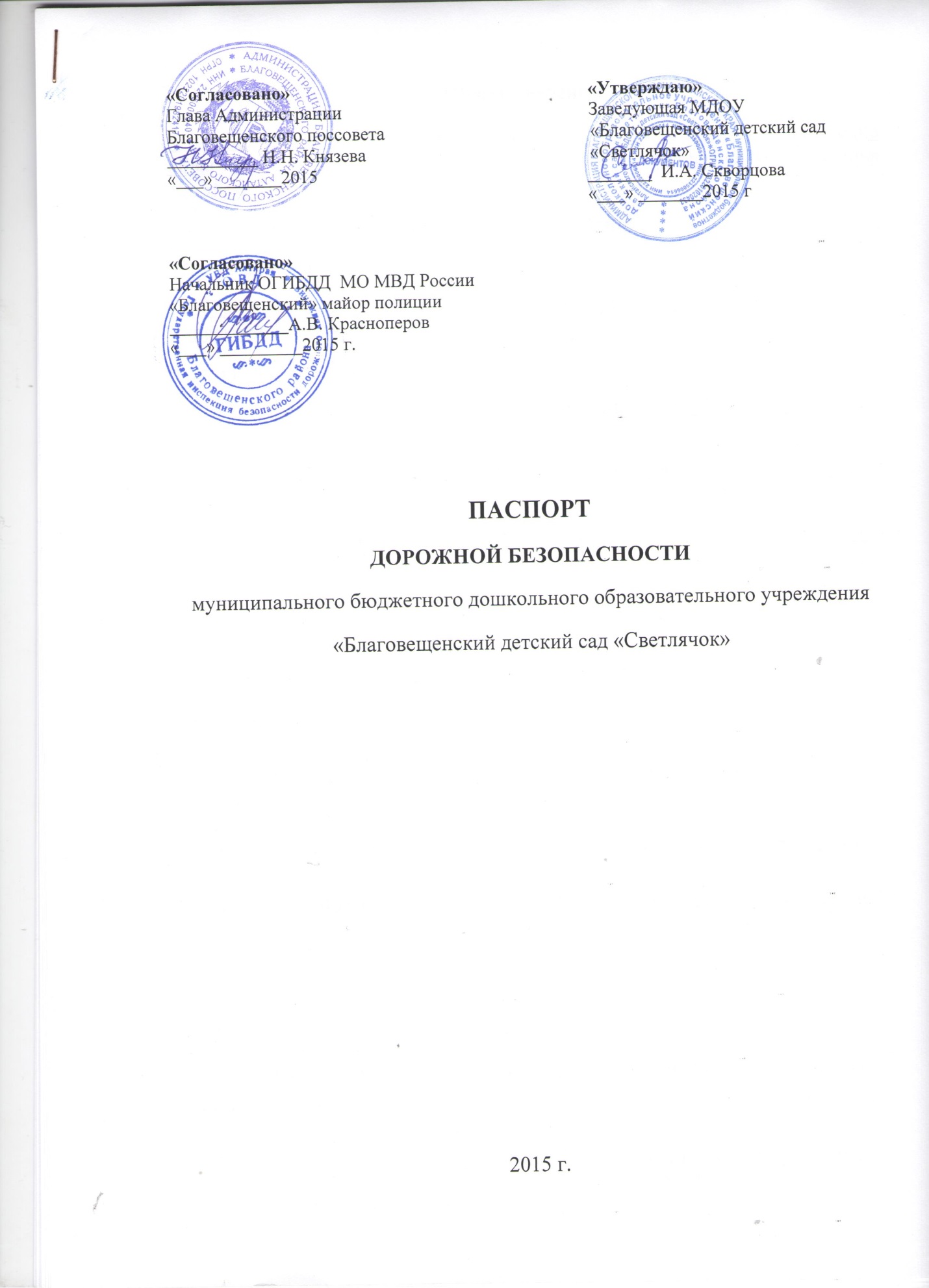 Общие сведенияМуниципальное бюджетное дошкольное образовательное учреждение «Благовещенский детский сад «Светлячок» Благовещенского района Алтайского края      (наименование ОУ)Тип ОУ   дошкольное образовательное учреждениеЮридический адрес ОУ: 658670 Алтайский край Благовещенский район р.п. Благовещенка пер. Чапаевский 90Фактический адрес ОУ:658670 Алтайский край Благовещенский район р.п. Благовещенка пер. Чапаевский 90658670 Алтайский край Благовещенский район р.п. Благовещенка ул. Победы 42 658670 Алтайский край Благовещенский район р.п. Благовещенка ул. Ленина 101Руководители ОУ:Директор (заведующая) Скворцова Ирина Александровна  8(38564) 22-7-95;                                                                                          (фамилия, имя, отчество)                                                         телефонОтветственные работники  муниципального органаобразования                        Максимова Светлана Борисовна  8(38564) 21-1-46                                                                                              (фамилия, имя, отчество)                                     телефонОтветственные от Госавтоинспекции        инспектор пропаганды   Лозовская Ольга Николаевна                                                                                 (должность)                                           (фамилия, имя, отчество)Начальник ОГИБДД     майор полиции  Краснопёров Алексей Владимирович                                                       (должность)                                                                         (фамилия, имя, отчество)8(38564) 22-0-75               (телефон)Ответственные работникиза мероприятия по профилактикедетского травматизма        старший воспитатель Галкина Елена Викторовна                                                                                          (должность)                                      (фамилия, имя, отчество)8(38564) 22-7-95             (телефон)                                       старший воспитатель Хижняк Евгения Вячеславовна                                                                                      (должность)                                                (фамилия, имя, отчество)8(38564) 22-8-95            (телефон)                                       старший воспитатель Радина Лариса Николаевна                                                                                   (должность)                                                 (фамилия, имя, отчество)8(38564) 22-1-06              (телефон)Руководитель или ответственныйработник организации, осуществляющейсодержание УДС* и ТСОДД*   Киреев Руслан Рахметович  8(38564) 21-1-73                                                                                                         (фамилия, имя, отчество)                                           (телефон)Количество учащихся  398Наличие уголка по БДД                                 имеется, расположен в холле ДОУ                                                                                                                      (если имеется, указать место расположения)Наличие учебного перекрёстка                имеется на территории ДОУ                                                                                                                          (если имеется, указать место расположения)Наличие автогородка (площадки) по БДД              нет   Наличие автобуса в ОУ                                нетВладелец автобуса                                        нетРежим работы ДОУ: 7.30 – 18.00Телефоны оперативных служб:01, 010- МЧС02, 020 – Полиция03, 030 – Скорая помощь111 – Экстренные службыСодержание План – схемы образовательного учреждения.План-схема расположения МБДОУ Б-детский сад «Светлячок».План-схема расположения детского сада «Черёмушки».План-схема расположения детского сада «Сказка».План-схема расположения МБДОУ Б-детский сад «Светлячок» и путей движения транспортных средств к местам разгрузки/погрузки, движения технических средств.План-схема расположения детского сада «Черёмушки» и путей движения транспортных средств к местам разгрузки/погрузки, движения технических средств.План-схема расположения детского сада «Сказка» и путей движения транспортных средств к местам разгрузки/погрузки, движения технических средств.План-схема расположения МБДОУ Б-детский сад «Светлячок» и рекомендуемые безопасные пути передвижения детей по территории МБДОУ Б-детский сад «Светлячок».План-схема расположения детского сада «Черёмушки» и рекомендуемые безопасные пути передвижения детей по территории детского сада «Черёмушки».План-схема расположения детского сада «Сказка» и рекомендуемые безопасные пути передвижения детей по территории детского сада «Сказка».